The Commonwealth of MassachusettsExecutive Office of Health and Human ServicesDepartment of Public HealthBureau of Health Care Safety and Quality67 Forest Street, Marlborough, MA 01752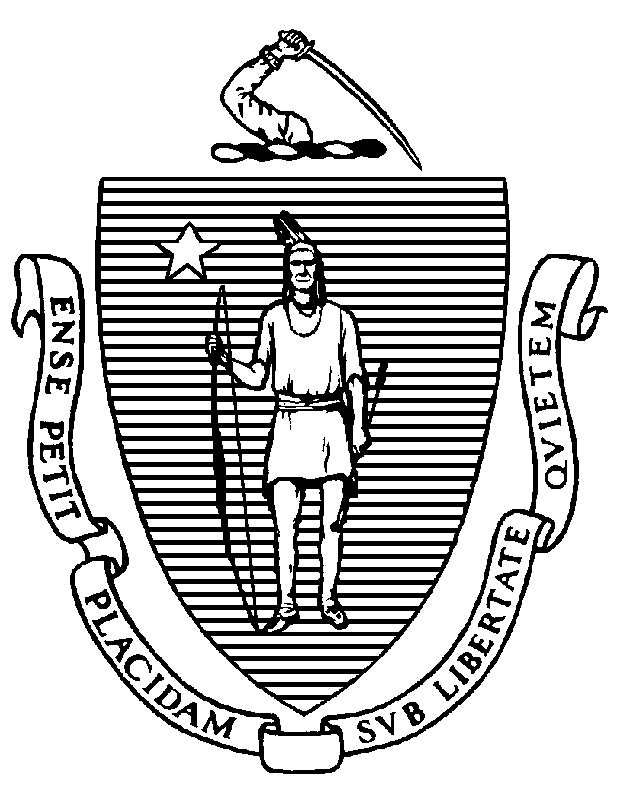 MemorandumTO:		Hospice Program Administrators and Directors of NursingFROM:          	Elizabeth Daake Kelley, MPH, MBA, Director Bureau of Health Care Safety and Quality	SUBJECT:   	Hospice Program Health Care Personnel Vaccination for COVID-19 and InfluenzaDATE:	November 6, 2023The purpose of this memorandum is to inform Massachusetts hospice programs of the steps needed to fulfill the Massachusetts Department of Public Health (DPH) requirement to vaccinate healthcare personnel (HCP) for influenza and COVID-19 and to submit these data in accordance with DPH guidelines outlined in this memorandum. COVID-19 and Influenza Vaccination Requirement:As a condition of licensure, under 105 CMR 141.201(D), DPH hospice program licensure regulations require licensed hospice programs to ensure all HCP are vaccinated annually with seasonal influenza vaccine and are up to date with vaccine doses for COVID-19 as recommended by the Centers for Disease Control and Prevention (CDC), unless an individual is exempt from vaccination. For the purposes of this memo, being up to date with vaccine does for COVID-19 means that HCP must receive one updated COVID-19 vaccine, at least two months after getting the last dose of any COVID-19 vaccine.  An individual who has not previously received any doses of COVID-19 vaccine but who receives one dose of the updated COVID-19 vaccine is also up-to-date.   HCP means  (1) an individual or individuals who either work at or come to the hospice inpatient facility and who are employed by or affiliated with the facility, whether directly, by contract with another entity, or as an independent contractor, paid or unpaid including, but not limited to, employees, members of the medical staff, contract employees or staff, students, and volunteers,  whether or not such individual(s) provide direct patient care; or (2) an individual or individuals who provides direct patient care and who is employed by or affiliated with a hospice program that provides residential hospice services, whether directly, by contract with another entity, or as an independent contractor, paid or unpaid, including, but not limited to, employees, members of the medical staff, contract employees or staff, students, and volunteers.  All HCP, who are not subject to an exemption, must be up-to-date with COVID-19 vaccine and have received the 2023-2024 seasonal influenza vaccine no later than December 31, 2023.  For any individual that is subject to the vaccine exemption, the hospice program must require such individual to take mitigation measures in addition to continuing to self-assess for any signs or symptoms of illness. Mitigation measures that the hospice program can require an individual to take if they are exempt from vaccination include, but are not limited to:wearing a facemask during all resident care encounters for the duration of the respiratory illness season; andavoiding direct patient care.DPH continues to recommend staff using personal protective equipment consistent with the Department’s Comprehensive PPE Guidance.Facility Documentation:The regulation requires hospice programs maintain for each individual proof of seasonal influenza vaccination and being up-to-date with COVID-19 vaccination or the individual’s declination statement should the HCP decline vaccination. This must be maintained via a central system to track the vaccination status of all personnel and available to DPH upon request. Examples of individual proof of current vaccination include but are not limited to:Copy of CDC Vaccination CardCopy of MA Immunization Information System (MIIS) Vaccination RecordCopy of vaccination from an electronic health record COVID-19 SmartHealthcard from the Commonwealth’s MyVaxRecords public portalDeclination statements from personnel must include a signed statement certifying they received information about the risks and benefits of COVID-19 and/or influenza vaccine. Hospice Program Reporting:To comply with the regulation all Massachusetts hospice programs must annually report its aggregate HCP COVID-19 and influenza data through an online survey in REDCap. To access the online survey, please click on the following link: https://redcap.link/ma-hcp-covidandfluvaccination. Only reports submitted through REDCap will be accepted.Each licensed Hospice Program is required to report the following no later than February 15, 2024:  Number of HCP who worked at the hospice program for at least 1 day between October 1, 2023 and December 31, 2023Number of HCP who received an influenza vaccine as of December 31, 2023 since the influenza vaccine became available this seasonNumber of HCP who are exempt from the influenza vaccine (unvaccinated at time of reporting). Number of HCP who are up to date with COVID-19 vaccine as of December 31, 2023 since the updated COVID-19 vaccine became available this seasonNumber of HCP who are exempt from being up to date with COVID-19 vaccine (unvaccinated at time of reporting). To assist hospice programs in documenting, monitoring and tracking HCP COVID-19 & influenza vaccination data throughout the respiratory season, DPH has developed a Facility COVID-19 & Flu Tracking Tool, available at the following link: Health Care Personnel Influenza Vaccination References and Resources | Mass.gov